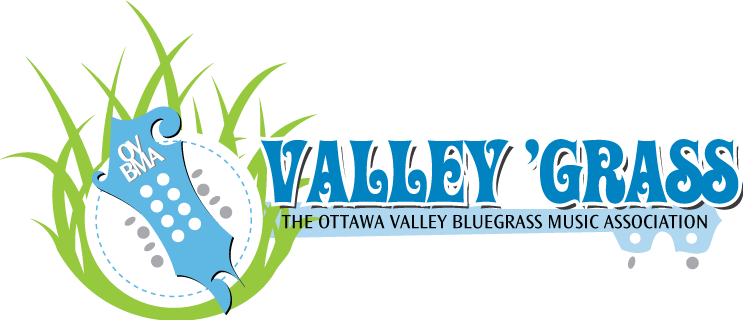 VALLEY ‘GRASSINDIVIDUAL/FAMILYMEMBERSHIP APPLICATION/RENEWAL FORMStep 1: Select CategoryRenewalNot more than 6 months after your expiry date: 1 Yr: $25.00______ 2 Yr. $50.00________More than 6 months after expiry date:  Treated as new member.  See below.New MemberJoining between Sept 1 & Dec 31: Expiry Date = Sept 1, next year:  Fee: $25.00_____Joining between Jan 1 & Mar 31: Expiry Date = Sept 1, same year:  Fee: $20.00_____Joining between Apr 1 & Aug 31: Expiry Date = Sept 1, same year:  Fee: $15.00_____ FAMILY NAME:______________________________DATE:___________________________________________FIRST NAME(S) of related persons at this address covered by this family membership: ____________________ ___________________________________________________________________________________________ Street Address:______________________________________________________________________________City:_________________________Province/State:_____________________Postal/Zip Code: ______________  Phone-1:_______________________ Phone-2:_______________________ Phone3:______________________Email address (print carefully):_________________________________________________________________***PLEASE READ***:    The “’Grass Clippings” Newsletter is sent by email unless a hard copy is requested.			Check here for a hard copy ______ Hard copies may involve a higher fee in the future.***NOTE ALSO***:  	“Last minute” notifications of events or other matters may be sent by email only.  ARE YOU A MUSICIAN?  (if yes complete the following):Singer?(Y/N)__________Lead?(Y/N):_______Harmony?(Y/N):__________Do you play: Lead Guitar:________Rhythm Guitar:_______Bass:________Banjo:________Mandolin:_________Fiddle:____Resophonic Guitar (Dobro):____Other:_________________________________________________Band Member (Y/N)? ______ Band Name: ________________________________________________________Method of payment: Cheques Payable to:  Ottawa Valley Bluegrass Music Association   and Canada Post to address belowE-Transfers and these forms may be sent to:  porterd46@hotmail.com Use our link below and pay using secure SQUARE technology, and send form to porterd46@hotmail.com NOTE:  All listed family members receive discounts when offered at concerts or other events.  Each family membership gets only 1 vote at membership meetings.  For 2 votes purchase 2 memberships.CANADA POST - MAIL TO:  OTTAWA VALLEY BLUEGRASS MUSIC ASSOCIATION91-21 MIDLAND CRESCENT, OTTAWA, ON,  CANADA  K2H 8P6